Networking
CM30078/CM50123Russell Bradford2022/231. NetworksEthernetWhat are the physical encodings of bits on a 10Mb/s Ethernet?A simple way would be 0V for 0 and 1V for 1, running at 10MHzBut this has a number of problems2. NetworksEthernet1. An empty network and a stream of 0s looks the sameAnd so you could not do carrier sense2. Bits need to be synchronised to prevent drifting out of step (was that 1000 or 999 0s?)3. A long stream of 1s is a steady 1V: this is electrically a bad design, an average 0V is bestTo connect devices easily you need an AC signal, not a DC one3. NetworksEthernetSo 10Mb/s Ethernet uses a Manchester EncodingSplit the time interval for a bit into two partsLow then high voltage is a 0High then low voltage is a 1So the average is 0V-0.85V for low, +0.85V for highThis voltage is a compromise: a bigger voltage gives a more robust signal that will travel further, but it uses more power4. NetworksEthernetEasy to synchronise: the transit through 0V is the middle of a bitThis does double the frequency of the signal to 20MhzWe can use Cat 4 (or better) cable for thisManchester encoding solves the above problems neatly and actually simplifies the hardware neededIt is described as self clocking, as the reading end does not need a clock to determine where the bits are5. NetworksEthernetWhat of 100Mb/s Ethernet?We can’t use even Cat 5e cables with Manchester as it is only specified to 100MHz, and we would need 200MHz6. NetworksEthernetInstead we start by encoding 4 data bits as 5 physical bits in a 4B/5B encoding; e.g., 0000 become 11110With some control patterns, e.g., IDLE 11111.7. NetworksEthernetHasn’t 4B/5B made things worse: 5 bits where there were 4?But now we use a three level physical encoding MLT-3This has +, 0, and - levels (V), again using transitions to encode bits8. NetworksEthernetTransitions are cyclical
A transition marks a 1, no transition marks a 0The 4B/5B translation ensures that every chunk of 5 symbols has at least two transitions, so average voltage is roughly 0E.g., input 0000, with no transitions becomes 11110 with four transitions9. NetworksEthernetAn example. Hex value 0E = 0000 1110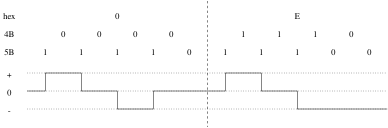 MLT encoding10. NetworksEthernetSome words:A physical representation is called a symbolSymbols need not be binaryAnd need not represent a whole number of bitsThe baud rate is the number of symbols per second11. NetworksEthernet100Mb/s Ethernet runs at up to 31.25MHz for a symbol rate of 125MBaud: all 1s output (IDLE) is four transitions (- to 0, 0 to +, + to 0, 0 to -) per cycle ()This has a symbol rate of 125MBaud for a data rate of 100Mb/s: 80% efficient or 1 physical symbol is  bits12. NetworksEthernetFor Gigabit Ethernet 1000Base-T: 8 bits become  physical bits in a continuously changing encoding (not a table lookup)Each 3 bit chunk is encoded using transitions between 5 levels (PAM-5)Over all four pairs in the cable simultaneously, in both directions on all pairs10Gb Ethernet uses a PAM-16 over a very complicated coding (Tomlinson-Harashima Precoding)(SATA and USB 3.0 use 8B/10B; USB 3.1 uses 128B/132B; etc.)13. NetworksEthernetAnd then there is Ethernet over optical fibre…Exercise Read about the physical encodings that are used in fibre14. BridgingSome time ago we talked about bridges joining networksARP bridging is fine for joining a pair of small networks, but less so for larger collections of networksThe IEEE 802.1d Ethernet Bridging standard addresses this, dealing with the cases of multiple routes between hosts15. Virtual BridgingAnd a common variety is 802.1q virtual bridgingMore commonly called Virtual LANs (VLANs)This is a kind of reverse of the ARP bridge: it allows more than one network to run on a single physical network16. Virtual Bridging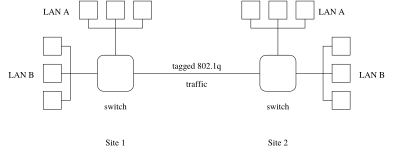 Virtual bridgeA company has two separate sites 1 and 2 with a single dedicated link between them; They want to run two separate LANs, A and B, but not to buy a second link between the sites; They can use 802.1q tagging; A packet from LAN A in Site 1, say, arrives at the switch; The switch knows to route the packet over the remote link: it places a 802.1q tag on the frame; A tag is an extra four byte header containing a Virtual LAN Identifier (VID), a 12 bit integer; The frame type in the physical layer (typically Ethernet) is changed from 0800 to 8100 to indicate a tagged packet; The switch in Site 2 receives the packet, sees the tag, reads and removes it and forwards the packet to its part of LAN A17. Virtual Bridging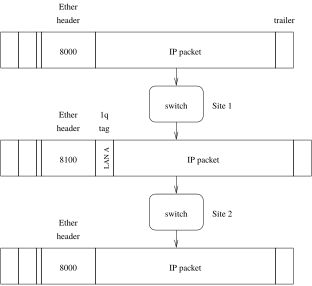 Tagging packets in a VLAN18. Virtual BridgingThis generalises well to many virtual LANs and allows many networks to share infrastructure, thus saving on costNote: this is quite different from Virtual Private Networks (VPNs), which we shall talk about laterExercise Look up the structure of a VLAN tagExercise The University uses VLANs extensively. Find out about thisExercise How does tagging interact with maximum frame sizes, e.g., in Ethernet?Input4B/5BInput4B/5B000011110100010010000101001100110011001010100101010110001110101101110111010001010110011010010101011110111011011001110111011100011101111111111101- to 00 to ++ to 00 to -